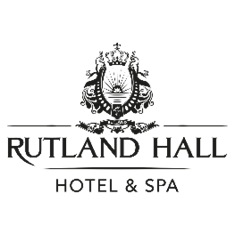 LEISURE SUPERVISORRutland Hall Hotel sits in 70 acres of beautiful parkland on the shores of Rutland Water. The Leisure Club can be found at the heart of this 4-star resort, welcoming regular members, hotel guests and day visitors. We have a 22m indoor swimming pool, gymnasium and outdoors crazy golf and pitch and putt courses.Our Leisure Supervisors are responsible for creating a vibrant and welcoming team atmosphere for our guests, and the smooth, efficient and effective running of shifts. This role involves delegating duties, organising breaks, monitoring attendance and time keeping, maintaining stock levels and supervising the team to ensure that the highest standards are maintained.As our resort is open 365 days of the year, shifts will include some bank holidays and weekends.Our Leisure Supervisor will have:Previous experience in a leisure environment at a similar level.Passion and enthusiasm for the leisure industry.Confidence in leading a team.The ability to thrive in a busy, high-volume, high-energy environment.Capability to manage multiple tasks.Motivation and have a proactive approach, acting with professionalism and positivity in all interactions.Good problem-solving skills and attention to detail.Demonstrable experience of delivering excellent guest service.Excellent understanding of Health & Safety.Our Leisure Supervisor will ideally have:A First Aid Certificate.A full NPLQ Lifeguard Qualification, although training can be provided should you be able to demonstrate a passion and interest within leisure industry.Fitness Instructor Qualifications.What we offer:Our team, through their vibrancy and energy, are at the heart of everything we do as a business, and we work hard to ensure you enjoy your role and feel valued. As well as excellent on-the-job training, other benefits include:Competitive hourly rate, paid monthlyFull-time 40 hours per weekFree car parkingColleague food while on dutyColleague discountsColleague social events24-hour access to Employee Assistant ProgrammeIf you love Leisure & think you have what we need, send us your CV!All candidates must be able to demonstrate that they hold a relevant and valid work permit or visa to live and work in the UK. Please note that by applying for this position, you are giving your consent for BHH Resorts Ltd (t/a Rutland Hall Hotel & Spa Ltd) to process your personal data in line with our GDPR policy and consent declaration, which is available on request. You have the right to withdraw your consent at any time by informing the Company that you wish to do so.